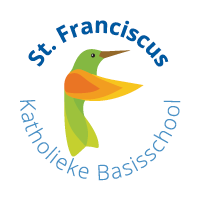 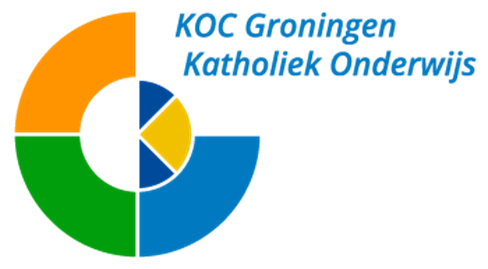 ProtocolVerzuim2022-2023(KOC - St. Franciscus)Verzuimregistratie De leerkrachten zijn verplicht om de verzuimregistratie in ParnaSsys bij te houden in de volgende gevallen:Ziek: de leerling is ziek.Te laat: de leerling komt om 8.35 uur of later in de klas. Geoorloofd afwezig: er is verlof aangevraagd en dit is goedgekeurd.Ongeoorloofd afwezig: er is geen geldige reden voor absentie.Bezoek (tand)arts: de leerling is voor een consult bij een arts/specialist/behandelaar.Als een kind niet vóór 8.45 uur aanwezig is, gaat er een verzoek naar de conciërge om er achteraan te bellen. ZiekteverzuimLangdurig of frequent ziekteverzuim kan een risico vormen voor de schoolloopbaan van de leerling. Daarom is het belangrijk dat ziekteverzuim vroegtijdig wordt gesignaleerd, zodat op tijd de juiste aanpak wordt ingezet. Zo kunnen we ervoor zorgen dat de leerling zoveel en zo goed mogelijk weer naar school gaat. Een goede communicatie tussen ouders en school is hierbij erg belangrijk.
Allereerst zijn ouders en school aan zet om het ziekteverzuim te laten eindigen. Van ouders mag een actieve houding verwacht worden om de juiste hulp voor hun kind in te zetten.Als een kind langer dan een week ziek is, neemt de leerkracht contact op met de ouders en vraagt hoe het gaat en wanneer het kind weer op school kan worden verwacht.  School heeft een zorgplicht. Dat betekent dat school verplicht is om bij ziekteverzuim onderwijs op maat aan te bieden. De school stelt samen met de ouders en /of de leerling een plan op hoe aan het onderwijs inhoud en vorm wordt gegeven gedurende de ziekte. Als het niet duidelijk is in hoeverre de leerling belast kan worden met onderwijs, kan de belastbaarheid van de leerling onderzocht worden door de jeugdarts.Als ouders niet willen meewerken aan het onderzoek naar belastbaarheid, kan de school haar zorgplicht niet nakomen. In dat geval zet de school het ziekteverzuim om in (vermoedelijk) ongeoorloofd schoolverzuim (de school acht het ziekteverzuim ongeoorloofd).Ziekteverzuimaanpak (volgens M@ZL)De M@ZL methode kent duidelijke criteria en stappen.De school houdt het ziekteverzuim van de leerlingen nauwkeurig bij.De school komt in actie als een leerling 7 schooldagen aaneengesloten of 4 keer in 12 schoolweken ziek is gemeld.De intern begeleider/leerkracht/directie heeft een verzuimgesprek met de ouders op school.Als er een medisch advies nodig is verwijzen zij naar de jeugdarts van de GGD. Het advies van een onafhankelijk arts vanuit een breed sociaal-medisch perspectief is soms nodig
om alle achterliggende factoren in kaart te brengen en medische klachten correct te duiden.De jeugdarts maakt met de leerling en ouders een plan van aanpak, dat ook met de school besproken wordt. Samen houden zij de vinger aan de pols.Als leerling en ouders de afspraken niet naleven, gaat het dossier alsnog naar de leerplichtambtenaar en wordt er een DUO-melding gemaakt van het verzuim.Ongeoorloofd verzuimOnder ongeoorloofd verzuim wordt verstaan:Leerling komt regelmatig te laat op school; Leerling is niet op school zonder dat ouders afgemeld hebben; Luxe verzuim; Vermoedelijk ongeoorloofd ziekteverzuim.In bovenstaande gevallen wordt er een DUO-melding gedaan door de directeur of intern begeleider wordt de leerplichtambtenaar ingelicht. Ouders worden hiervan door de directeur of intern begeleider op de hoogte gesteld. Regelmatig te laat op schoolEen leerling is te laat wanneer deze na 8.30 uur in de klas aanwezig is. Wij registreren dit vanaf 8.35 uur. Wanneer een leerling 3 keer (van vakantie tot vakantie) of meer te laat op school is gekomen, vindt er een gesprek plaats tussen leerkracht en ouders. Hierin wordt gevraagd naar de reden van het ongeoorloofde verzuim. Er wordt een verslag gemaakt in ParnasSys. De leerkracht informeert de directie en IB-er.  Bij een 4e keer te laat komen, worden ouders uitgenodigd door de directie. Er wordt gewezen op de verantwoordelijkheid van ouders. De reden van te laat komen wordt besproken en er worden afspraken gemaakt waarin vervolgstappen duidelijk zijn. Ook van dit gesprek wordt een verslag in ParnasSys opgesteld. Als er geen verbetering optreedt en/of de afspraken niet worden nagekomen, wordt een DUO-melding gedaan en wordt de leerplichtambtenaar ingeschakeld.Niet op school zonder afmeldingOuders dienen de leerling voor schooltijd telefonisch af te melden. Wanneer dit niet gebeurt, wordt er een verzoek gedaan aan de conciërge om erachteraan te bellen (8.45 uur). Wanneer de leerling zonder geldige reden en afmelding niet op school is, dan wordt een DUO-melding gedaan en wordt de leerplichtambtenaar ingeschakeld.Luxe verzuimWe spreken over ‘luxe verzuim’ wanneer leerlingen zonder toestemming van de school of leerplichtambtenaar tijdens de schoolperiode op vakantie gaan. Wanneer dit het geval is, dan wordt een DUO-melding gedaan en wordt de leerplichtambtenaar ingeschakeld.Vermoedelijk ongeoorloofd ziekteverzuimBij opvallend verzuim (bijv. elke donderdagmorgen) neemt de leerkracht contact op met de ouders en informeert naar de reden van verzuim. Daarna treedt de ziekteverzuimaanpak zoals hierboven beschreven in werking.LeerplichtambtenaarWij werken samen met de leerplichtambtenaar van de Gemeente Groningen: Mw. Reina Keizer. Deze samenwerking is gericht op een preventieve verzuimaanpak. School kan naast het doen van verzuimmeldingen, vrijblijvend advies inwinnen bij de leerplichtambtenaar. Zij zal samen met school en ouders op zoek gaan naar een juiste aanpak. De leerplichtambtenaar zal op verzoek aansluiten bij kindteam-overleggen op school, zodat zij op de hoogte is wat er op school speelt en welke leerlingen risico lopen om een eventuele ‘thuiszitter’ te worden. Thuiszitterspact SWV 20.01Een thuiszitter is een leerling die 4 aaneengesloten weken niet naar school is geweest. In dit geval wordt altijd de leerplichtambtenaar ingeschakeld en een melding in Indigo gedaan. De Regievoerder Zorgplicht is hier altijd bij betrokken.De Regievoerder ZorgplichtVanwege thuiszitters en risicoleerlingen heeft ieder schoolbestuur binnen het Samenwerkingsverband 20.01 een Regievoerder Zorgplicht (RVZ). Voor het KOC is dit Marjon Slijpen. Zij:geeft uitwerking aan het thuiszitters beleid van het samenwerkingsverband binnen het eigen schoolbestuur en daar waar gewenst in samenwerking met andere scholen, zorgverleners en andere externe partnersis contactpersoon van de scholen voor collega’s en externe contacten ten aanzien van risico-leerlingen (leerlingen met zorgwekkend verzuim), dreigende thuiszitters en thuiszitters –
hierbij gaat het zowel om leerlingen van de eigen scholen als om leerlingen van elders voor wie een (andere) school wordt gezochtis contactpersoon voor ouders en leerlingen in situaties van bijzonderheden rondom toelating en thuiszitten en zorgt dat er voor leerlingen en ouders er een contactpersoon binnen de school isbewaakt dat voor leerlingen met een risico op thuiszitten|thuiszitters planvorming, evaluatie en verslaglegging plaatsvindtmaakt met de coördinator van het regionale deelverband afspraken over een systematische en planmatige wijze van de verdere uitwerking en implementatie van Indigohoudt bij welke leerlingen met zorgwekkend verzuim potentieel een risico hebben op thuiszitten en bewaakt de voortgang in het realiseren van een passend onderwijs(zorg) aanbodadviseert collega’s uit de scholen bij (dreigende) stagnatie en|of belemmeringen om een passend onderwijs(zorg) aanbod uit te voeren en kan daarbij een beroep doen op de adviseur passend onderwijsintervenieert, daar waar collega’s er niet uit komen, bijvoorbeeld door het voorzitten van overleg tussen leerlingen, ouders, collega’s, en hulpverleners en neemt regie indien nodiganalyseert op basis van casuïstiek welke bevorderende en belemmerende factoren in de aanpak thuiszitters een rol spelen en adviseert de scholen hieroveronderhoudt contacten met relevante betrokkenen uit andere scholen en externe partnersVerlofaanvraagIn uitzonderlijke gevallen krijgen leerlingen buiten de schoolvakanties om maximaal 10 dagen extra verlof. Een aanvraag voor extra verlof dient acht weken voorafgaand aan het verlof via de website van de school ingediend te worden. De directie van de school kan tot maximaal 10 dagen verlof verlenen in verband met gewichtige omstandigheden. Indien ouder(s)/verzorger(s) in één schooljaar meer dan 10 dagen verlof aanvragen, dan beslist de leerplichtambtenaar over de aanvraag. De directie van de school of leerplichtambtenaar neemt binnen acht weken een schriftelijk besluit over de verlofaanvraag.Uitzonderlijke omstandigheden voor extra verlof zijn: uitzonderlijk vakantieverlof buiten schoolvakanties, religieuze verplichtingen, gewichtige omstandigheden.Vakantieverlof buiten schoolvakantiesVakantieverlof in verband met seizoensgebonden werkzaamheden kan eenmaal voor maximaal voor tien dagen per schooljaar worden toegekend. De aanvraag wordt beoordeeld door de directie van de school. Vakantieverlof in de eerste twee weken na de zomervakantie is niet toegestaan.Bij een overschrijving van tien schooldagen (in één keer of in één school) neemt de directie van de school contact op met de leerplichtambtenaar en zendt de verlofaanvraag door.Seizoensgebonden werkzaamheden moeten aan de volgende voorwaarden voldoen:Ouder(s)/verzorger(s) kunnen gedurende één schooljaar niet als gezin twee aaneengesloten weken op vakantie tijdens de schoolvakanties. Dit geldt voor alle schoolvakanties, dus ook de voorjaars-, mei-, herfst- en kerstvakantieDe vakantie valt niet in de eerste twee weken van het schooljaarDe werkgever van ouder(s)/verzorger(s) leidt onoverkomelijke bedrijfseconomische risico's wanneer de gezinsvakantie in één van de schoolvakanties plaatsvindt. Dat een belangrijk deel van de omzet in de vakanties wordt verdiend, is niet voldoende voor de toekenning van vakantieverlof.Religieuze verplichtingenVoor het vervullen van religieuze verplichtingen is geen aanvraag nodig, hier hebben leerlingen recht op. Ouder(s)/verzorger(s) dienen twee werkdagen voorafgaand aan de religieuze verplichting de directie van de school schriftelijk in kennis te stellen. Per gebeurtenis geldt één verlofdag, voor reisdagen van en naar de religieuze verplichting wordt geen extra verlof toegekend.Gewichtige omstandighedenVoor gewichtige omstandigheden ouder(s)/ verzorger(s) verlof aanvragen. Per gebeurtenis geldt één verlofdag, tenzij anders aangegeven. Per verlofaanvraag dient ten minste één bewijsstuk aangeleverd te worden, zoals een trouwkaart, werkgeversverklaring, doktersverklaring of een rouwkaart. In de volgende gevallen is er sprake van gewichtige omstandigheden:VerhuizingHuwelijk van bloed- of aanverwanten tot en met de 3e graad binnenlandHuwelijk van bloed- of aanverwanten tot en met de 3e graaf buitenland, maximaal 5 dagen12,5-, 25-, 40-, 50-, 50-, en 60-jarig huwelijksjubileum van ouders en grootouders25-, 40-, en 50-jarig ambtsjublieum van ouders en grootoudersErnstige levensbedreigende ziekte zonder uitzicht op herstel van ouder(s), bloed- en aanverwanten tot en met de 3e graaf, maximaal 10 dagenOverlijden van bloed- en aanverwanten1e graad maximaal 5 dagen2e graad maximaal 2 dagen3e en 4e graad maximaal 1 dag1e t/m 4e graad buitenland maximaal 5 dagenGraden in verwantschap:1e graad: ouders2e graad: grootouders, broers en zussen3e graad: overgrootouders, ooms, tantes, neven en nichten (van broers en/of zussen)4e graad: neven en nichten, oudooms en oudtantesGeen gewichtige omstandighedenOnderstaande gevallen zijn géén gewichtige omstandigheden:Familiebezoek in het buitenlandGoedkope tickets in het laagseizoenGeen beschikbare ticktets in de vakantieperiodeEerder vertrek of latere terugkomst in verband met verkeersdrukteVerlof voor een kind, omdat andere kinderen uit het gezien al vrij of nog vrij zijnSabbaticalDeelname aan sportieve of culturele evenementen buiten schoolverband, zoals voetbalkampWanneer de reden van verlof niet staat genoemd, dan kunnen ouder(s)/verzorger(s) alsnog een verlofaanvraag indienen. De directie van de school of leerplichtambtenaar beslist of er voldoende gronden zijn om het verlof toe te kennen.